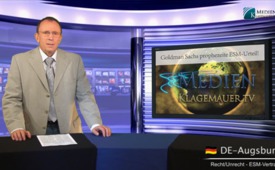 Goldman Sachs prophezeite ESM-Urteil!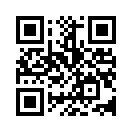 PR Text ???Unfassbar, an was für Informationen unsere Massenmedien doch kommen und wie beiläufig sie diese unters Volk streuen. Für die Investmentbank Goldman Sachs bestand nämlich laut vieler Medienberichte bereits vor der Urteilsverkündung kein Zweifel, dass Karlsruhe den ESM durchwinken würde. So schrieb der Goldman-Analyst Dirk Schumacher wörtlich: „12. September: Das Bundesverfassungsgericht gibt seinen Segen für den ESM.“ Ein „vielleicht“ oder „wahrscheinlich“ hält der Text gar nicht mehr für nötig. Mit dem Richterspruch könne die deutsche „Ratifizierung abgeschlossen und der ESM in relativ kurzer Zeit aufgebaut werden.“ Solche Prophezeiungen kann nur jemand bringen, der zuverlässige Quellen in der Politik hat, was uns zu Philip Murphy führt. Der US-Botschafter in Berlin ist ebenfalls ein Ex-Goldman-Banker. Er hat selbstverständlich Zugang zu allen relevanten Informationen in Deutschland, an das 
die Goldman Sachs ohne politisches Netzwerk niemals käme. So verwundert es kaum, dass Mario Monti (Ministerpräsident Italiens) ein internationaler Berater bei Goldman Sachs ist und auch Mario Draghi (Präsident der Europäischen Zentralbank) für Goldman gearbeitet hat.von em.Quellen:www.berlinerumschau.com/news.php?id=62312&title=Goldman+Sachs%3A+Bundesverfassungsgericht+nickt+ESM+ab%3B+Spanien+vor+Antrag+auf+EFSF-Gelder&storyid=1001347025202http://deutsche-wirtschaftsnachrichten.de/2012/09/07/goldman-sachs-verfassungsrichter-in-karlsruhe-werden-esm-zustimmen/Das könnte Sie auch interessieren:---Kla.TV – Die anderen Nachrichten ... frei – unabhängig – unzensiert ...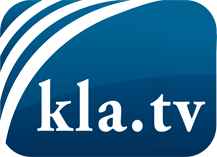 was die Medien nicht verschweigen sollten ...wenig Gehörtes vom Volk, für das Volk ...tägliche News ab 19:45 Uhr auf www.kla.tvDranbleiben lohnt sich!Kostenloses Abonnement mit wöchentlichen News per E-Mail erhalten Sie unter: www.kla.tv/aboSicherheitshinweis:Gegenstimmen werden leider immer weiter zensiert und unterdrückt. Solange wir nicht gemäß den Interessen und Ideologien der Systempresse berichten, müssen wir jederzeit damit rechnen, dass Vorwände gesucht werden, um Kla.TV zu sperren oder zu schaden.Vernetzen Sie sich darum heute noch internetunabhängig!
Klicken Sie hier: www.kla.tv/vernetzungLizenz:    Creative Commons-Lizenz mit Namensnennung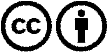 Verbreitung und Wiederaufbereitung ist mit Namensnennung erwünscht! Das Material darf jedoch nicht aus dem Kontext gerissen präsentiert werden. Mit öffentlichen Geldern (GEZ, Serafe, GIS, ...) finanzierte Institutionen ist die Verwendung ohne Rückfrage untersagt. Verstöße können strafrechtlich verfolgt werden.